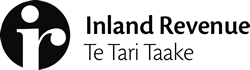 POLICY AND REGULATORY STEWARDSHIPTax policy report:	Amendments to commencement dates in the Child Support Amendment Act 2021Action soughtContact for telephone discussion (if required)28 July 2021Minister of RevenueAmendments to commencement dates in the Child Support Amendment Act 2021SummaryPurposeThis report seeks your agreement to amend by Order in Council the commencement dates for recent child support amendments to align with the move of child support to Inland Revenue’s new technology platform START.BackgroundThe Child Support Amendment Act 2021 (CSAA) was enacted on 24 March 2021. Its purpose was to make amendments to further improve the administration of the child support scheme. This took advantage of the opportunity offered by the modernisation of Inland Revenue’s system.When the Child Support Amendment Bill was introduced, it was intended that the child support scheme would move to Inland Revenue’s new system (START) in April 2021. However, due to COVID-19, this move was delayed until the second half of 2021. Because of this delay, the commencement dates of many the proposals in the CSAA were changed to 1 April 2022 or an earlier date as set by Order in Council.ProposalMoving child support to START is now set for Labour Weekend 2021. As such, commencement dates for provisions relating to the administration of the scheme will need to be amended. Officials recommend that generally the dates be amended to 26 October 2021 to align with the move. However, for provisions relating to penalty changes, such as the introduction of the grace period, it is preferable that they apply from the beginning of a month. Officials therefore propose such provisions apply from 1 November 2021. The affected sections and the commencement date for each are listed in Appendix A to this report. Provisions relating to the annual assessment of child support, such as the changes to what is included as income, will apply from 1 April 2022 being the start of the next child support year.ConsultationThe Treasury was consulted in the preparation of this report.Next stepsIf you agree to the date changes, officials will draft a Cabinet Legislative Committee paper for your consideration and submission to the Cabinet Office. Recommended actionWe recommend that you:agree to bring forward the commencement dates for the specified sections of the Child Support Amendment Act 2021 from 1 April 2022 to 26 October 2021 or 1 November 2021 as set out in Appendix A,Agreed/Not agreednote that officials will draft a Cabinet Legislative Committee paper.Noted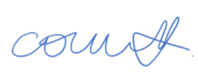 Carolyn ElliottPolicy LeadPolicy and Regulatory StewardshipHon David ParkerMinister of Revenue       /       /2021Appendix A: Sections of the Child Support Amendment Act 2021 and the Taxation (Budget 2021 and Remedial Measures) Act 2021 that require an Order in Council to amend the date of commencementDate:28 July 2021Priority:Security level:Report number:IR2021/321Action soughtDeadlineMinister of RevenueAgree to recommendations4 August 2021NamePositionTelephoneCarolyn ElliottPolicy Lead029 890 1320Jacqueline d’AthSenior Policy Advisor04 890 3287Section being amended in the Child Support Act 1991Section in the Child Support Amendment Act 2021Proposed new commencement dateSection 5 (Children who qualify for child support)526 October 2021Sections 19(3) to (7) (When liability to pay child support starts)626 October 2021Section 81A (Amendments of assessments arising from living circumstances existing at time initial assessment made)1826 October 2021Section 87(7) (Amendment of assessments)  1926 October 2021Section 87A (Four-year time bar for amendment of certain assessments)2026 October 2021Section 88(3A) (Notice of assessment of formula assessment of child support)2126 October 2021Section 89A(1)(aa) (Outline)2226 October 2021Section 89B (Definitions for this Part) 23(2) to (4)26 October 2021Subpart 2 heading in Part 5A – “persons suffering from long-term periods of illness”2426 October 2021Cross-heading above section 89C - “persons suffering from long-term periods of illness”2526 October 2021Section 89C(1)(a)(ii) (Exemption for long-term hospital patients)2626 October 2021Section 89CA (Exemption for persons suffering from long-term periods of illness)2726 October 2021Section 89D(1)(a)(ii) (Exemption for long-term prisoners)2826 October 2021Sections 89F(1)(a)(i), (1)(a)(ia), (1)(a)(ii), (2A), (3) relevant period (Exemption does not apply at any time during child support year if income criteria not met at any time during relevant period)2926 October 2021Sections 89G(1)(aa), (3)(aa) (Other restrictions on application of exemptions)3026 October 2021Sections 89H(1)(b)(ia), (1)(ca), (2)(aa) (Applications for exemptions under this subpart)3126 October 2021Subpart 3 heading in Part 5A “persons suffering from long-term periods of illness”3226 October 2021Section 96BA (Four-month time limit for certain applications that are time-barred under section 87A)3426 October 2021Section 96D(1)(bb) (Determinations that may be made)3526 October 2021Section 105(2)(e) and heading (Matters as to which court must be satisfied before making order)3626 October 2021Section 106B (Further provision on orders for offsetting of liabilities situations)3726 October 2021Section 129(1) (Right to choose voluntary automatic deductions or other payment method)4026 October 2021Section 129A (Newly liable persons to pay financial support by automatic deduction)4126 October 2021Section 134AAA (Sixty-day grace period before penalties apply)431 November 2021Sections 152B(1), (1A), (2) to (4) (Offsetting child support payments)5526 October 2021Section being amended in the Child Support Act 1991Section in the Taxation (Budget 2021 and Remedial Measures) Act 2021Proposed new commencement dateSections 134(2) and (3) (Penalties for late payment of financial support debts)8(2) and (4)1 November 2021Part 5 - Schedule 1 - Clause 23 (Amendments to section 134 (Penalties for late payment of financial support debts)91 November 2021